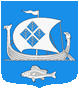 АДМИНИСТРАЦИЯ МУНИЦИПАЛЬНОГО ОБРАЗОВАНИЯ
«ПРИМОРСКОЕ ГОРОДСКОЕ ПОСЕЛЕНИЕ» ВЫБОРГСКОГО РАЙОНА
ЛЕНИНГРАДСКОЙ ОБЛАСТИ
ПОСТАНОВЛЕНИЕ 07.10.2014                                                                                                            №  183О заключении договоров социального найма вМО «Приморское городское поселение» Выборгского района Ленинградской области           Рассмотрев личные заявления  Кутузова С. В, Шороховой Н. К., решение жилищной комиссии администрации муниципального образования «Приморское городское поселение» Выборгского района Ленинградской области  №  101  от  06.10.2014, руководствуясь ст. 60  Жилищного кодекса РФ ПОСТАНОВЛЯЮ:Утвердить решение  жилищной комиссии от 06.10.2014;Заключить договор социального найма с КУТУЗОВЫМ СЕРГЕЕМ ВАСИЛЬЕВИЧЕМ на отдельную двухкомнатную  квартиру общей площадью 53,10 кв. м по адресу: Ленинградская область, Выборгский район, п. Ермилово, д. 11, кв. 12   на состав семьи три  человека (он, дочь – Кяхяря Ксения Сергеевна, внучка – Кяхяря Илона Константиновна);Заключить договор социального найма с ШОРОХОВОЙ НАДЕЖДОЙ КОНСТАНТИНОВНОЙ на основании решения суда от 05 мая 2014 года о признании права пользования изолированным жилым помещением, состоящим из одной комнаты общей площадью 12,7 кв.м. в отдельной квартире, общей площадью 72 кв.м. по адресу: Ленинградская область, Выборгский район,  пос. Ермилово, д. 15, кв. 21  на состав семьи один человек (она);Специалисту  1 категории по учету и распределению жилой площади подготовить проекты договоров социального найма  на жилые помещения.               Исполняющий обязанности                    Главы администрации                                                                  С.В. СлобожанюкРазослано: дело, прокуратура, Кутузову С. В., Шороховой Н. К.